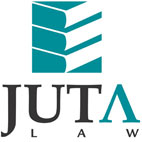 JUTA'S WEEKLY STATUTES BULLETIN(Bulletin 42 of 2017 based on Gazettes received during the week 13 to 20 October 2017)JUTA'S WEEKLY E-MAIL SERVICESSN 1022 - 6397PROCLAMATIONS AND NOTICESFOODSTUFFS, COSMETICS AND DISINFECTANTS ACT 54 OF 1972Preservatives and Antioxidants Regulations published in GN R965 in GG 5575 of 3 June 1977 amended (GN R1124 in GG 41191 of 20 October 2017) (p4)SMALL CLAIMS COURTS ACT 61 OF 1984Amendment of place of sitting of small claims court for Barkly West and of GN 490 in GG 33241 of 4 June 2010 published (GN 1115 in GG 41186 of 20 October 2017) (p74)LIQUOR PRODUCTS ACT 60 OF 1989Wine of Origin Scheme:Notice of application for the production area Agter-Paarl published for comment 
(BN 173 in GG 41186 of 20 October 2017) (p152)Notice of application for extension of the production area Jonkershoek Valley published for comment (BN 174 in GG 41186 of 20 October 2017) (p154)MARINE LIVING RESOURCES ACT 18 OF 1998Establishment of a Fisheries Transformation Council and invitation for nominations for members of the council published (GN 1123 in GG 41190 of 20 October 2017) (p4)NATIONAL SPORT AND RECREATION ACT 110 OF 1998Appointment of a committee to investigate alleged irregularities or malpractices in the governance and management of the South African Sports Confederation and Olympic Committee (SASCOC) published (GN 1118 in GG 41186 of 20 October 2017) (p82)Appointment of a committee to investigate the tragic events at the soccer match between Kaizer Chief and Orlando Pirates on 29 July 2017 at which two soccer fans died and twenty-one others were injured published (GenN 825 in GG 41186 of 20 October 2017) (p137)PROMOTION OF ACCESS TO INFORMATION ACT 2 OF 2000Description submitted in terms of s. 15 (1) by the Limpopo Provincial Government: Department of Economic Development, Environment and Tourism 
(GenN 821 in GG 41186 of 20 October 2017) (p130)INDEPENDENT COMMUNICATIONS AUTHORITY OF SOUTH AFRICA ACT 13 OF 2000Independent Communications Authority of South Africa: Extension of the closing date for written submissions on the discussion document regarding the inquiry into subscription television broadcasting services as published under GenN 642 in GG 41070 of 25 August 2017 and corrected by GenN 707 in GG 41102 of 7 September 2017 published 
(GenN 827 in GG 41192 of 20 October 2017) (p4)ARCHITECTURAL PROFESSION ACT 44 OF 2000South African Council for the Architectural Profession (SACAP): Rules for recognition and maintenance of recognition as a voluntary association published in BN 86 in GG 40084 of 21 June 2016 amended (BN 171 in GG 41183 of 13 October 2017) (p4)NATIONAL ENERGY REGULATOR ACT 40 OF 2004National Energy Regulator of South Africa (NERSA): Notice of public hearings regarding and invitation to comment on Eskom's revenue application for 2018/19 published 
(GN 1108 in GG 41184 of 16 October 2017) (p4)ELECTRONIC COMMUNICATIONS ACT 36 OF 2005Independent Communications Authority of South Africa (ICASA): Application for amendment of an Individual Commercial Sound Broadcasting Service Licence by the South African Broadcasting Corporation (SABC): Radio Sonder Grense (RSG) published for comment (GenN 820 in GG 41186 of 20 October 2017) (p125)CONTINUING EDUCATION AND TRAINING ACT 16 OF 2006Notice of publication for comment of draft National Senior Certificate for Adults (NASCA) and General Education and Training Certificate for Adults (GETCA) African Language Subject Statements, including Afrikaans, at NQF Level 4 and Level 1 on the General and Further Education and Training Qualifications Sub-Framework (GFETQSF) published 
(GN 1111 in GG 41186 of 20 October 2017) (p26)Notice of publication of final General Education and Training Certificate for Adults (GETCA) Subject Statements at NQF Level 1 on the General and Further Education and Training Qualifications Sub-Framework (GFETQSF) published 
(GN 1112 in GG 41186 of 20 October 2017) (p27)NATIONAL REGULATOR FOR COMPULSORY SPECIFICATIONS ACT 5 OF 2008Compulsory Specification for Chemical Disinfectants (VC 8054) declared and Compulsory Specification for Disinfectants and Detergent published in GN R529 in GG 19999 of 14 May 1999 withdrawn with effect from twenty-four months from the date of publication 
(GN 1119 in GG 41186 of 20 October 2017) (p91)Proposed regulations regarding the administrative regulatory requirements for imported fish and fishery products and canned meat products regulated under the Act published for comment (GN 1120 in GG 41186 of 20 October 2017) (p117)TAX ADMINISTRATION ACT 28 OF 2011Return to be submitted by persons in terms of s. 25 published 
(GN 1117 in GG 41186 of 20 October 2017) (p76)AGRÉMENT SOUTH AFRICA ACT 11 OF 2015Date of commencement: 1 April 2017 (Proc 33 in GG 41186 of 20 October 2017) (p17)BILLSProtection, Promotion, Development and Management of Indigenous Knowledge Systems Bill, 2016 [B6B-2016]Draft Division of Revenue Amendment Bill, 2017, notice of intention to introduce and explanatory summary published for comment 
(GenN 822 in GG 41186 of 20 October 2017) (p133)PROVINCIAL LEGISLATIONEASTERN CAPESouth African Schools Act 84 of 1996: [Regulations] relating to the Election of Governing Bodies of Public Schools published and all other Regulations which are inconsistent with the Act and these Regulations repealed (PN 226 in PG 3939 of 16 October 2017) (p12)FREE STATEConstitution of the Republic of South Africa, 1996 and Local Government: Municipal Property Rates Act 6 of 2004: Mangaung Metropolitan Municipality: Property Rates By-law published with effect from 1 July 2017 (PN 203 in PG 82 of 20 October 2017) (p5)GAUTENGGauteng Transport Infrastructure Act 8 of 2001: Proclamation of the increase in width of portions of the provincial railway link in respect of the Gautrain Rapid Railway Line in the Muckleneuk area published (Proc 155 in PG 257 of 17 October 2017) (p3)Gauteng Transport Infrastructure Act 8 of 2001: Gauteng Regulations on Advertising Visible from Provincial Roads, 2017 published (PN 926 in PG 258 of 18 October 2017) (p121)Local Government: Municipal Systems Act 32 of 2000 and City of Tshwane Land Use Management By-law, 2016: Draft Regional Spatial Development Framework (RSDF) for regions 1 to 7 published for comment (LAN 1590 in PG 259 of 18 October 2017) (p3)KWAZULU-NATALKwaZulu-Natal Health Act 1 of 2009: Notice of name change of Thathezakhe Clinic to iNkosi Thathezakhe Clinic published (PN 111 in PG 1888 of 19 October 2017) (p11)KwaZulu-Natal Health Act 1 of 2009: Notice of name change of Lower Umfolozi War Memorial Hospital to Queen Nandi Regional Hospital published 
(PN 112 in PG 1888 of 19 October 2017) (p13)Constitution of the Republic of South Africa, 1996; Local Government: Municipal Systems Act 32 of 2000 and Local Government: Municipal Property Rates Act 6 of 2004: Inkosi Langalibalele Local Municipality: Rates By-Laws, 2017 (KZN 237) published with effect from 1 July 2017 
(PN 113 in PG 1888 of 19 October 2017) (p15)Constitution of the Republic of South Africa, 1996 and Local Government: Municipal Systems Act 32 of 2000: Inkosi Langalibalele Local Municipality: Municipal Standing Rules and Orders, 2016 published and existing Standing Rules and Orders repealed 
(PN 113 in PG 1888 of 19 October 2017) (p26)Spatial Planning and Land Use Management Act 16 of 2013: Newcastle Local Municipality: Notice of replacement of members of the Newcastle Municipal Planning Tribunal published 
(MN 122 in PG 1888 of 19 October 2017) (p254)LIMPOPOLocal Government: Municipal Systems Act 32 of 2000: Musina Local Municipality: 
Parking Meter By-law published and GenN 350 in PG 2633 of 16 November 2015 repealed 
(PN 99 in PG 2858 of 20 October 2017) (p13)Local Government: Municipal Systems Act 32 of 2000: Musina Local Municipality: 
Street Trading By-law published and LAN 21 in PG 2475 of 20 February 2015 and LAN 9 in PG 1070 of 14 January 2005 repealed (PN 100 in PG 2858 of 20 October 2017) (p21)Local Government: Municipal Systems Act 32 of 2000: Musina Local Municipality: Refuse Removal, Refuse Dump and Solid Waste Disposal By-law published and LAN 13 in PG 1070 of 14 January 2005 repealed (PN 101 in PG 2858 of 20 October 2017) (p32)MPUMALANGAMpumalanga Economic Regulator Act 2 of 2017 (ON 3 in PG 2863 of 16 October 2017) (p3)
Date of commencement: 16 October 2017
Amends: Mpumalanga Gambling Act 5 of 1995, Mpumalanga Liquor Licensing Act 5 of 2006 and Mpumalanga Gambling Levies Act 5 of 2007Constitution of the Republic of South Africa, 1996; Local Government: Municipal Structures Act 117 of 1998, Local Government: Municipal Systems Act 32 of 2000: Emalahleni Local Municipality: Standing Rules of Order published and Standing Rules of Order as published under LAN 301 in PG 1585 of 9 October 2008 repealed 
(LAN 113 in PG 2864 of 20 October 2017) (p29)Emakhazeni Local Municipality: Tariff By-law published and previous by-laws repealed with effect from 1 July 2017 (LAN 114 in PG 2864 of 20 October 2017) (p95)Emakhazeni Local Municipality: Standing Rules and Orders published and previous by-laws repealed (LAN 115 in PG 2864 of 20 October 2017) (p114)Emakhazeni Local Municipality: Credit Control and Debt Management by-law published and previous by-laws repealed with effect from 1 July 2017 
(LAN 116 in PG 2864 of 20 October 2017) (p183)Constitution of the Republic of South Africa, 1996; Local Government: Municipal Systems Act 32 of 2000 and Local Government: Municipal Property Rates Act 6 of 2004: Emakhazeni Local Municipality: Municipal Property Rates By-law published with effect from 1 July 2017 
(LAN 117 in PG 2864 of 20 October 2017) (p203)NORTHERN CAPE Local Government: Municipal Finance Management Act 56 of 2003: Provincial Treasury: Northern Cape Municipal Consolidated Statement: 4th Quarter ending 30 June 2017 published (GenN 147 in PG 2142 of 16 October 2017) (p12)Division of Revenue Act 3 of 2017: Provincial Treasury: Allocations to Category B and C municipalities published (GenN 148 in PG 2142 of 16 October 2017) (p13)Disaster Management Act 57 of 2002: Namakwa and Pixley ka Seme District Municipalities: Notice declaring a provincial state of drought disaster for a period of 3 months from 10 October 2017 to 11 December 2017 published (GenN 149 in PG 2143 of 18 October 2017) (p4)Northern Cape Traditional Leadership, Governance and Houses of Traditional Leaders Act 2 of 2007: Determination of the number of members of the Northern Cape Provincial House of Traditional Leaders and the Procedure to be followed for Election of Members to the Provincial House of Traditional Leaders published (GenN 150 in PG 2144 of 19 October 2017) (p4)This information is also available on the daily legalbrief at www.legalbrief.co.za